SISTEM PENJUALAN VAKSIN DAN PREMIK PADA PT.MENSANA ANEKA SATWA DI KABUPATEN TABANAN BERBASIS WEBSKRIPSI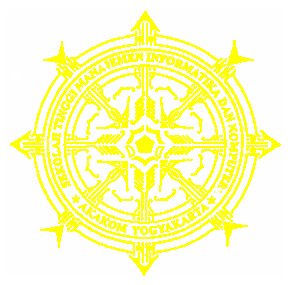 DISUSUN OLEH :PUTU WAHYU MAHARDINATAN I M 	: 085610016JURUSAN	: SISTEM INFORMASIJENJANG	: STRATA SATU ( S–1 )SEKOLAH TINGGI MANAJEMEN INFORMATIKA DAN KOMPUTER AKAKOMYOGYAKARTA2010SISTEM PENJUALAN VAKSIN DAN PREMIK PADA PT.MENSANA ANEKA SATWA DI KABUPATEN TABANAN BERBASIS WEBSKRIPSIDiajukan sebagai salah satu syarat untuk memperoleh gelar sarjanaStrata Satu ( S-1 ) Program Studi Sistem InformasiSekolah Tinggi Manajemen Informatika dan KomputerAKAKOM DISUSUN OLEH :PUTU WAHYU MAHARDINATAN I M 	: 085610016JURUSAN	: SISTEM INFORMASIJENJANG	: STRATA SATU ( S–1 )SEKOLAH TINGGI MANAJEMEN INFORMATIKA DAN KOMPUTER AKAKOMYOGYAKARTA2010HALAMAN PERSETUJUANMata Kuliah	    : Skripsi Kode Mata Kuliah	    : SKBT823HJumlah SKS	    : 6 ( Enam ) SKSJudul Skripsi             : SISTEM PENJUALAN VAKSIN DAN PREMIK PADA PT.MENSANA ANEKA SATWA DI KABUPATEN TABANAN BERBASIS WEBNama Mahasiswa	    : Putu Wahyu MahardinataNo. Mahasiswa	    : 085610016Jurusan	    : Sistem InformasiJenjang	    : Strata Satu ( S-1 )Skripsi ini telah diperiksa dan disetujui,Yogyakarta, ................... ,2010      Menyetujui,Dosen Pembimbing(Al. Agus Subagyo, S.E., M.Si.)SISTEM PENJUALAN VAKSIN DAN PREMIK PADA PT.MENSANA ANEKA SATWA DI KABUPATEN TABANAN BERBASIS WEBSKRIPSISkripsi ini telah dipertahankan dan disahkan di depan dosen pengujiSekolah Tinggi Manajemen Informatika dan KomputerAKAKOM Yogyakarta, pada :Hari	     : JumatTanggal	     : 05 / 02 / 2010Dosen Penguji :	Tanda Tangan :Al. Agus Subagyo, S.E., M.Si.	1. Ir. Totok Suprawoto, M.M., M.T.	    2. Sri Redjeki, S.Si., M.Kom.	3. Mengetahui/Mengesahkan,Ketua Jurusan Sistem InformasiL.N. Harnaningrum, S.Si., M.T.HALAMAN PERSEMBAHAN DAN MOTTOMotto….Kegagalan dapat dibagi menjadi dua sebab, yakni orang yang berfikir tapi tidak bertindak dan orang yang bertindak tapi tidak pernah berfikir (Reverend WA Nance) Masa lalu bukanlah hal yang terpenting,  Masa sekarang juga suatu hal yang biasa saja, hal yang terpenting adalah bagaimana cara mencapai masa depan yang gemilang(Oscar Wilde).Persembahan…..Kupersembahkan buah tanganku ini untuk orang-orang yang tercinta dan kusayangi sepenuh hati.Kedua orang tuaku,nenekku,dan adik - adikku atas segala dorongan dan do’a restunyaINTISARIAplikasi berbasis website ini untuk memberikan kemudahan pada calon pembeli supaya dapat melakukan transaksi dimana saja dan kapan saja.	Pada aplikasi ini perancangan sistem basis datanya menggunakan teknik entitas relasi, perangkat lunak database yang digunakan adalah MySQL.Aplikasi ini terdiri dari dua komponen utama, yaitu halaman web yang dapat diakses oleh Pengguna (member) dan halaman web yang hanya dapat diakses oleh Administrator (pengelola) yang dibuat dengan menggunakan PHP script.Adapun informasi yang dihasilkan aplikasi ini adalah :  Data Pelanggan, Data Pemesanan, Data Vaksin, Data Premik, Data Propinsi.Kata kunci : Transaksi, Vaksin, Premik, PHP, SQL, WEB. KATA PENGANTARSegala puji dan syukur penulis panjatkan kepada Ida Sang Hyang Widhi Wasa yang telah melimpahkan berkah dan rahmat-Nya sehingga penulis dapat menyelesaikan skripsi dengan judul “Sistem Penjualan Vaksin Dan Premik Pada Pt.Mensana Aneka Satwa Di Kabupaten Tabanan Berbasis Web”.Terselesainya skripsi ini tidak terlepas dari bantuan semua pihak, maka dalam kesempatan ini penyusun juga menyampaikan ucapan terima kasih kepada :Bapak Sigit Anggoro S.T., M.T., selaku Ketua Sekolah Tinggi Manajemen Informatika dan Komputer AKAKOM Yogyakarta Bapak Ir. M. Guntara, M.T., selaku Pembantu Ketua I STMIK AKAKOM YogyakartaIbu L.N. Harnaningrum, S.Si., M.T., selaku Ketua Jurusan Sistem Informasi Strata I  STMIK AKAKOM Bapak Al. Agus Subagyo, S.E., M.Si. selaku dosen pembimbing. Terima kasih atas kesabaran, bimbingan dan pangarahannya. Seluruh dosen, staf dan seluruh elemen STMIK AKAKOM  Yogyakarta.Kedua orang tua, nenek, adik - adikku dan seluruh keluarga yang selalu memberikan semangat dan doa yang tiada henti.Ani P., serta rekan – rekan kos KPK (Keluarga Puri Kanoman) yang selalu mendukung ku.Penulis menyadari bahwa skripsi ini masih banyak kelemahan dan kekurangan, oleh karena itu kritik dan saran yang bersifat membangun sangatlah penulis harapkan. Akhir kata, penulis berharap skripsi ini bermanfaat bagi para pembaca semua, khususnya rekan - rekan jurusan Sistem Informasi.Yogyakarta,  Januari 2010               PenulisDAFTAR ISIHalaman BAB I      PENDAHULUANBAB II    TINJAUAN PUSTAKA DAN DASAR TEORIBAB III  ANALISIS DAN PERANCANGAN SISTEMBAB IV   IMPLEMENTASI DAN PEMBAHASAN SISTEMBAB V   KESIMPULAN DAN SARANDAFTAR TABELHalamanDAFTAR GAMBARHalamanHALAMAN JUDUL ………………………………………………………………iHALAMAN PENGAJUAN ……………………………………………………iiHALAMAN PERSETUJUAN ………………………………...............iiiHALAMAN PENGESAHAN ………………….………………..……………ivHALAMAN PERSEMBAHAN DAN MOTTO ……………..……….vINTISARI ……………….………………………….….……………………………viKATA PENGANTAR …………………………….….………………………….viiDAFTAR ISI ……………………………………….……………………………….ixDAFTAR TABEL ………………………………………………………………….xiiDAFTAR GAMBAR ……………………………………………………………..xiii1.1  Latar Belakang ……………..………………..……………..11.2  Rumusan Masalah .…………………………………….....21.3Ruang Lingkup …….…………………………………………21.4Tujuan Penelitian .………………………………………….32.1   Tinjauan Pustaka …………….…………………………….42.2Dasar Teori …………………………………………………….42.2.1Mengenal Hyper Text Markup Language (HTML) ………………..………………….…………………….52.2.2PHP ………………….…………..………………………………..62.2.3MySQL …………………..…………………………………….…83.1  Analisis Sistem ………………............................103.1.1Gambaran Sistem Secara Umum ……………..……103.1.2Mekanisme Pemesanan ………………………………….103.1.3  Perangkat Keras (Hardware) ….………………………113.1.4  Perangkat Lunak (Software) ….………………………113.2 Perancangan Sistem ………............................123.2.1Diagram Konteks …..………............................123.2.2Data Flow Diagram ……….……………………………….123.2.3Struktur Tabel …….…………………………………………143.2.4Relasi Antar Tabel ….………………………………….……173.2.5Diagram Alir Sistem ….………………………….……….183.2.6Rancangan Masukan (Input) …..……………………193.2.7Rancangan Keluaran (Output) …..…………………224.1              Implementasi Sistem …………….………………………244.2Pembahasan Sistem ………………………………………274.2.1              Halaman Login ………………………………….……………274.2.2           Halaman Tambah jenis ………….………….…….……284.2.3          Halaman Tambah Produk ……………………………..294.2.4 Halaman Daftar Pesan …………………………………..294.2.5Halaman Detail Pesan ……………………………………304.2.6Halaman Daftar Pesan Terbayar ……………………314.2.7Halaman Tambah Kirim …………………………………324.2.8Laporan Penjualan Per Periode …………………….334.2.9Laporan Penjualan Per Periode(Grafik) …………335.1              Kesimpulan …….…………………………………………………355.2              Saran …….…………………………………………...............35DAFTAR PUSTAKA ….…………………………………………………….DAFTAR PUSTAKA ….…………………………………………………….373.1Tabel Jenis ……………………….……………………………….143.2Tabel Produk …………………..……………………………….153.3Tabel Propinsi ..………………….…………………………….153.4Tabel Pelanggan ……………………………………………….153.5Tabel Pesan ………………………………………………………163.6Tabel Detail Pesan ……………………………………………163.7Tabel Bayar ………………………………………………………173.8Tabel Kirim ……………………………………………………….173.1    Diagram Konteks ….………………………………………….123.2   Diagram Arus Data Level 0 ………………………………133.3  Relasi Antar Tabel .......................................183.4  Diagram Alir Sistem …..................................193.5Rancangan Masukan Data Jenis ………………………193.6  Rancangan Masukan Data Produk ……………………203.7Rancangan Masukan Data Propinsi ………………….203.8  Rancangan Masukan Data Pelanggan ………………203.9Rancangan Masukan Data Pesan …………………….213.10  Rancangan Masukan Data Bayar …………………….213.11Rancangan Masukan Data kirim ………………………213.12Rancangan Keluaran Data Jenis ………………………223.13Rancangan Keluaran Data Produk ……………………223.14Rancangan Keluaran Data Propinsi ………………….223.15Rancangan Keluaran Data Pesanan …………………223.16Rancangan Keluaran Data Pembayaran ………….223.17Rancangan Keluaran Data Pengiriman …………….233.18Rancangan Keluaran Data Penjualan tertinggi .233.19Rancangan Keluaran Data Top Ten Pelanggan .233.20Rancangan Keluaran Data Per Periode ……………233.21Rancangan Keluaran pesan terbayar Per Periode ………………………………………………………………234.1Pendaftaran Pelanggan …………………………………….244.2Login ………………………………………………………………….244.3Halaman Produk ……………………………………………….254.4Proses Pemesanan 1 …………………………………………254.5Proses Pemesanan 2 …………………………………………264.6Halaman Cetak Nota………………………………………….264.7Proses Pembayaran 1 ……………………………………….274.8Proses Pembayaran 2 ……………………………………….274.9Halaman Login ……………………….…………………………284.10Tambah Jenis ……………………………………………………284.11Tambah Produk …………………………………………………294.12Daftar Pesan ……………………………………………………..304.13Detail Pesan ………………………………………………………314.14Daftar Pesan Terbayar ……………………………………..324.15Tambah Kirim ……………………………………………………324.16Laporan Penjualan Per Periode ………………………334.17Laporan Penjualan Per Periode (Grafik) …………34